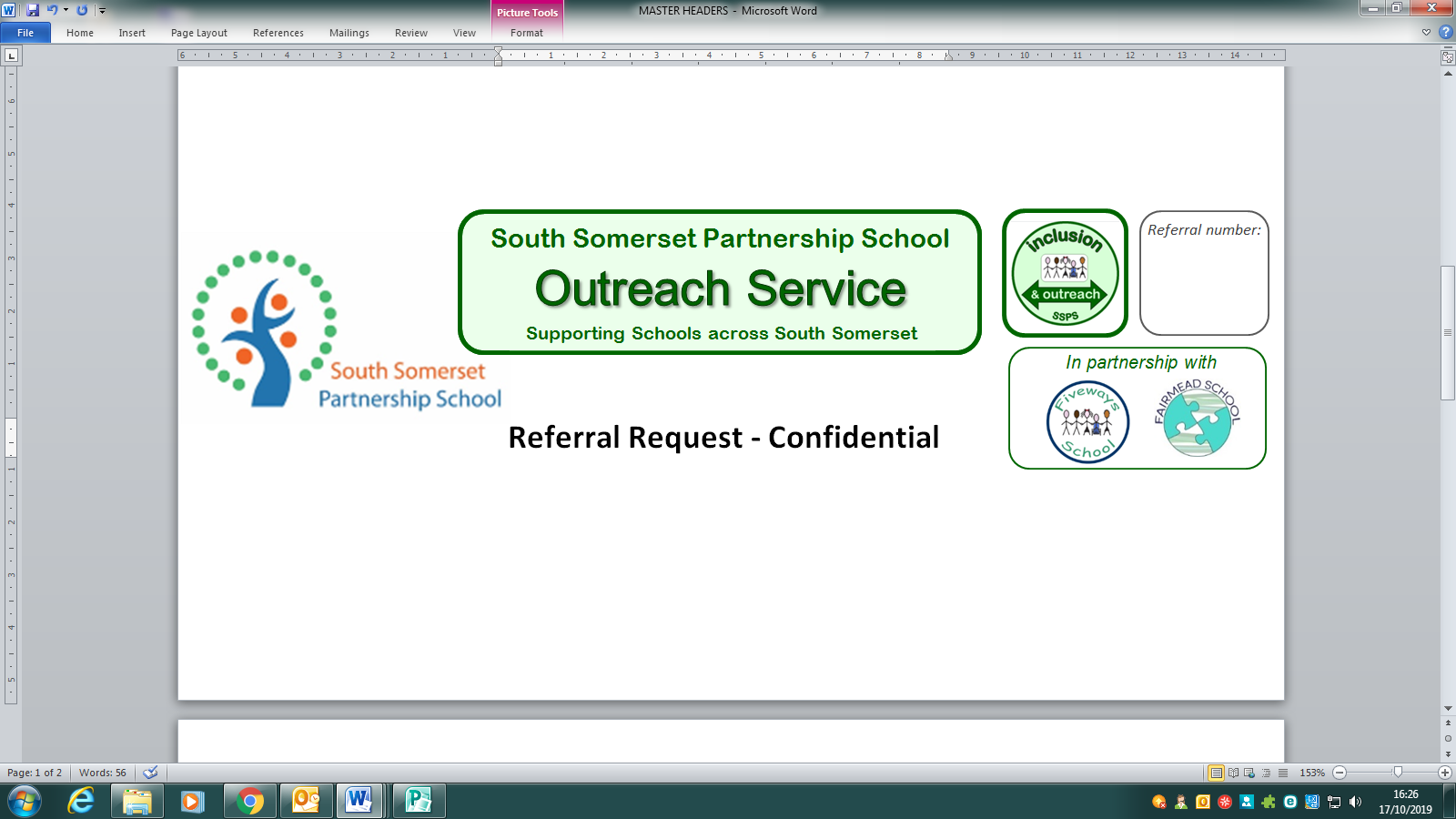 TO BE KEPT ON FILE BY THE SCHOOL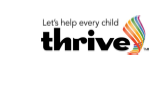 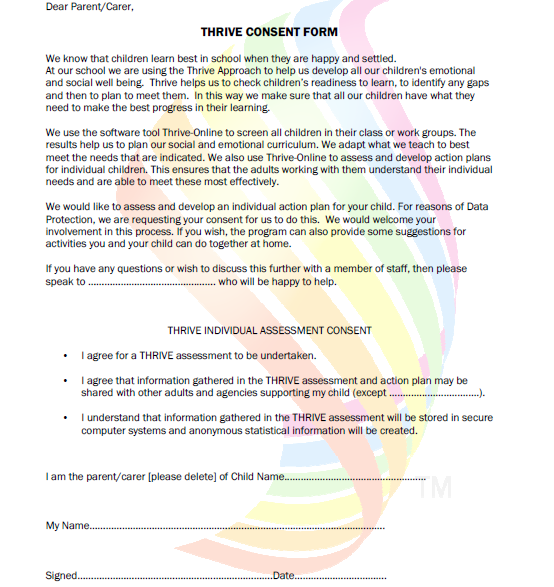 PUPIL informationPUPIL informationPUPIL informationPUPIL informationPUPIL informationPUPIL informationSCHOOL informationSCHOOL informationSCHOOL informationSCHOOL informationSCHOOL informationSCHOOL informationName of pupil:Name of pupil:Name of school / academy:Name of school / academy:Name of school / academy:Date of birth:Date of birth:NC Year:NC Year:Telephone number:Telephone number:Telephone number:Does the pupil have an EHCP?Does the pupil have an EHCP?Does the pupil have an EHCP?*yes / no*yes / no*yes / noName of headteacher / principal:Name of headteacher / principal:Name of headteacher / principal:Does the pupil have an EHA?Does the pupil have an EHA?Does the pupil have an EHA?*yes / no*yes / no*yes / noName of headteacher / principal:Name of headteacher / principal:Name of headteacher / principal:               * If ‘yes’ to either of the above, please attach a copy                         * If ‘yes’ to either of the above, please attach a copy                         * If ‘yes’ to either of the above, please attach a copy                         * If ‘yes’ to either of the above, please attach a copy                         * If ‘yes’ to either of the above, please attach a copy                         * If ‘yes’ to either of the above, please attach a copy          Name of teacher:Name of teacher:Name of teacher:If the pupil receives high needs funding, please state which band:If the pupil receives high needs funding, please state which band:If the pupil receives high needs funding, please state which band:BAND: BAND: BAND: Name of teacher:Name of teacher:Name of teacher:Are there any current or historical safeguarding concerns we need to be aware of?   *We may require further informationAre there any current or historical safeguarding concerns we need to be aware of?   *We may require further informationAre there any current or historical safeguarding concerns we need to be aware of?   *We may require further information*yes / no*yes / no*yes / noName of SENCO:Name of SENCO:Name of SENCO:Has the pupil ever received support from Fiveways School?Has the pupil ever received support from Fiveways School?Has the pupil ever received support from Fiveways School?yes / noyes / noyes / noName of person making this referral:Name of person making this referral:Name of person making this referral:Has the pupil ever received support from Fairmead School?Has the pupil ever received support from Fairmead School?Has the pupil ever received support from Fairmead School?yes / noyes / noyes / no           Please tick this box to confirm that        mandatory parental/carer consent for this      .referral has been obtained by the school.             Please tick this box to confirm that        mandatory parental/carer consent for this      .referral has been obtained by the school.             Please tick this box to confirm that        mandatory parental/carer consent for this      .referral has been obtained by the school.             Please tick this box to confirm that        mandatory parental/carer consent for this      .referral has been obtained by the school.             Please tick this box to confirm that        mandatory parental/carer consent for this      .referral has been obtained by the school.  Other support agencies involved with this pupil:Other support agencies involved with this pupil:Other support agencies involved with this pupil:Description of attendance:Description of attendance:Description of attendance:Out of 10, how confident does your school feel in meeting this pupil’s needs?1= lowest score / 10 = top scoreOut of 10, how confident does your school feel in meeting this pupil’s needs?1= lowest score / 10 = top scoreOut of 10, how confident does your school feel in meeting this pupil’s needs?1= lowest score / 10 = top scoreOut of 10, how confident does your school feel in meeting this pupil’s needs?1= lowest score / 10 = top scoreOut of 10, how confident does your school feel in meeting this pupil’s needs?1= lowest score / 10 = top scoreOut of 10, how confident does your school feel in meeting this pupil’s needs?1= lowest score / 10 = top scoreOut of 10, how confident does your school feel in meeting this pupil’s needs?1= lowest score / 10 = top scoreNational Curriculum Progress – compared against the expected level of attainment for his/her age (please tick):National Curriculum Progress – compared against the expected level of attainment for his/her age (please tick):National Curriculum Progress – compared against the expected level of attainment for his/her age (please tick):National Curriculum Progress – compared against the expected level of attainment for his/her age (please tick):National Curriculum Progress – compared against the expected level of attainment for his/her age (please tick):National Curriculum Progress – compared against the expected level of attainment for his/her age (please tick):National Curriculum Progress – compared against the expected level of attainment for his/her age (please tick):National Curriculum Progress – compared against the expected level of attainment for his/her age (please tick):National Curriculum Progress – compared against the expected level of attainment for his/her age (please tick):National Curriculum Progress – compared against the expected level of attainment for his/her age (please tick):National Curriculum Progress – compared against the expected level of attainment for his/her age (please tick):National Curriculum Progress – compared against the expected level of attainment for his/her age (please tick):DescriptionSpeaking and ListeningSpeaking and ListeningSpeaking and ListeningReadingReadingReadingReadingWritingWritingMathematicsMathematicsBelow the expected levelTowards the expected levelWithin the expected level  Beyond the expected levelIdentified needs and / oradditional difficulties:Identified needs and / oradditional difficulties:Current provision in place:Current provision in place:Area of concern:Area of concern:How do you feel the Outreach Team could best support this referral?How do you feel the Outreach Team could best support this referral?Additional information / comments: Additional information / comments: Additional information / comments: DATE of referral:Additional information / comments: Additional information / comments: Additional information / comments: PLEASE RETURN TOOffice665SSPS@educ.somerset.gov.uk – with your lead professional highlighted (if known)       01935 410793Office665SSPS@educ.somerset.gov.uk – with your lead professional highlighted (if known)       01935 410793Office665SSPS@educ.somerset.gov.uk – with your lead professional highlighted (if known)       01935 410793Data Sharing (GDPR) Personal data provided will only be disclosed to outreach team members supporting the pupil.  Please contact us if you have any enquiries regarding personal data held by SSPS Outreach Service.Personal data provided will only be disclosed to outreach team members supporting the pupil.  Please contact us if you have any enquiries regarding personal data held by SSPS Outreach Service.Personal data provided will only be disclosed to outreach team members supporting the pupil.  Please contact us if you have any enquiries regarding personal data held by SSPS Outreach Service.